Утверждаю«	»	2016	г.Отчето результатах деятельности за 201 Бг.Муниципального бюджетного учреждения «Физкультурно-оздоровительный комплекс «Победа» и об использовании закрепленного за учреждением государственного имущества.Общие сведения об учреждении.В соответствие суставом Муниципальное бюджетное учреждение осуществляет следующие виды деятельности: обеспечение деятельности физкультурно-спортивных сооружений оказание физкультурно-оздоровительных услуг; осуществление учебно-тренировочного процесса; проведение физкультурно-спортивных мероприятий; проведение культурно-досуговых мероприятий; иные цели, незапрещенпые действующим законодательством,В соответствие с уставом учреждение осуществляет следующие виды приносящей доход деятельности: оказание платных услуг в сфере физической культуры и спорта: Организация и проведение спортивно-оздоровительных мероприятий; Организация консультативной .методической и организационной помощи в подготовке и проведении физкультурно-оздоровительных мероприятий; Предоставление услуг по организации и проведению спортивно- оздоровительных мероприятий в спортивном зале .бассейнах ,ледовой арене; Предоставление услуг по прокату спортивного оборудования и инвентаря; Предоставление услуг по организации занятий в тренажерных залах .фитнес группах и других оздоровительных группах для населения;11редоставление услуг по посещению бассейна .ледовой арены , стрелкового тира .тренажерного зала, Теннисного зала,фитнес-зала;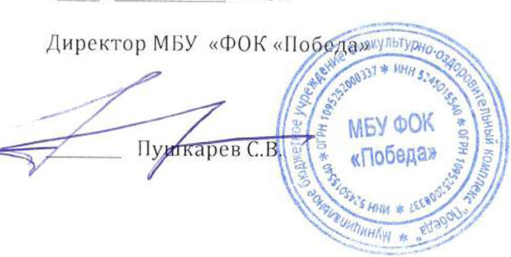  Предоставление услуг по подготовке спортивного инвентаря (заточка коньков и т.д.); Предоставление оздоровительных услуг; Предоставление услуг по организации питания и отдыха посетителей; Предоставление услуг по показу фильмов.МНУ «ФОК «Победа»существляст свою деятельность на основании: УСТАВА , утвержденного постановлением администрации богородского муниципального района Нижегородской области № 4063 от 18.1 2.2013г. Свидетельства о государственной регистрации юридического лица от 18.02.2009г.серия 52 N<>004203074 (ОГРН 1095252000337) Свидетельства о внесении записи в ЕГРЮЛ от 28.12.2009г.серия 52 №004573049 (государственный регистрационный номер 2095252049650) Свидетельства о внесении записи в 1-ТРЮЛ от 18.02.2011 г.серия 52 №004660914 (государственный регистрационный номер 2115252004987) Свидетельства о внесении записи в 1-ТРЮЛ от24.10.2011г.серия52№004742519(государственный регистрационный номер 2115252030507) Свидетельства о внесении записи в ЕГРЮЛ от 16.12.2011 г.серия 52 № 004742934 (государственный регистрационный помер 2115252038372) Свидетельства о внесении записи в ЕГРЮЛ от 21.03.2012г.серия004820622 (государственный регистрационный номер 2125252009750) Свидетельство о постановке на учет российской организации в налоговом органе по месту ее нахождения от 18.02.2009г. серия 52 № 005003266 (ИНН5245015540,КПП 524501001)Штатное расписание по бюджетной деятельности но состоянию на 01,01,2016г.Штатное расписание по хозрасчетной деятельности по состоянию на 01.01.2016г.:Средняя зарплата сотрудников в 2015г. составила 13110 руб.II Результат деятельности учреждения.Изменение стоимости нефинансовых активовУщерба причиненного учреждению вследствие хищения материальных ценностей ,денежных средств, а также порчи материальных ценностей в 2015г. нет.Изменение дебиторской и кредиторской задолженностиПо состоянию на 01.01.2016г. просроченной кредиторской задолженности нет. Имеется просроченная дебиторская задолженность в сумме 73846,08Сумма доходов ,полученных учреждением от оказания платных услуг ,не являющихся основными за 2015г. составила 194069,40 руб.Цены на платные услуги указываемые учреждением потребителям.Муниципальное задание на 2015г. составило 300000 чел./час. Выполнено 475642 чел./час.В течение 2015г. в МБУ «ФОК «Победа» уполномоченными органами и организациями были проведены следующие проверки :Уполномоченный орган Тема проверкиСрок проверкиОбщее число жалоб за 2015г. -1,все жалобы рассмотрены .Приняты меры по устранению вызвавших их причин.Доходы учреждения за 2015г.Расходы учреждения(исполнено денежных обязательств) за 2015г.III Об использовании имущества .закрепленного за учреждениемКоличество объектов недвижимого имущества ,находящихся у учреждения па нраве оперативного управления -2 (112-помещение ФОКа общей площадью 10859,9 м. кв.; Ill-помещение кафе,общей площадью 171,3 м.кв Общая площадь объектов недвижимого имущества, находящегося у учреждения на праве оперативного управления 11031,2 кв. м. Помещение кафе площадью 88,3 кв.м, передано и аренду. Объектов недвижимого имущества .находящегося у учреждения на праве оперативного управления и переданного в безвозмездное пользование нет.СтруктурноеподразделениеСтруктурноеподразделениеДолжность (специальность, профессия), разряд, класс (категория) квалификацииКоличествоштатныхединиц(на начало отчетного года)01.01.15Количество штатных единиц ( на конец отчетного года)01.01.16наименованиекодДолжность (специальность, профессия), разряд, класс (категория) квалификацииКоличествоштатныхединиц(на начало отчетного года)01.01.15Количество штатных единиц ( на конец отчетного года)01.01.1612345АдминистрацияДиректор11Заместитель директора по учебно-11воспитательной работеГлавный инженер11Главный энергетик11Инспектор но кадрам11Специалист по охране труда11Дел о п роиз вол i ггел ь11БухгалтерияГлавный бухгалтер11Экономист 1 категории11Бухгалтер 1 категории11ОсновнаядеятельностьТренер3030Старший инструктор-методист ФСО11И1 icrpy кто р-метол ист ФСО22Инструктор по спорту55Дежурный по спортзалу44Хореограф0,50,5Кинопрокатинженер по обслуживанию сложной к и 11 о в и деоп рое к цио 11 и о и а и па ра гу р м11Методист но видеоиоказу11Киномеханик по обслуживанию сложной к и н о в и део и рое кии о и н о й а п па рату ры11Службаэксплуатации11ачалышк службы эксплуатации11И же н ер -■) л е ктроп и к11Начальник дежурной смены44Л ппаратч и к х им водооч истки44Лаборант химического анализа11Электромонтер по ремонту и обслуживанию электрооборудования44Слесарь-сан тех ник44С л е с а р ь по к о н тр о л ы i о ~ и з м е р и тел ь н ы м приборам и автоматике22Слесарь-ремонтник22Водитель11Плотник11СлужбахолодильногооборудованияНачальник службы холодильного оборудования11Машинист холодильной установки44Волитель автомобiijiя33МедперсоналВрач11М едицине кая сестра33СлужбаконтроляНачальник службы контроля11Контролер контрольно-пропускного пункта1616Обслуживающи й персоналСтарший администратор11Инженер по ремонту и обслуживанию11За целую и l и и с кл ало vt11IНачальник АХО11Администратор33Радиотехник11Лифтер22Приемщик пункта проката331 ардеробщик33Уборщик производственных и служебных помещений1515Дворник22Итого142,5142,5Бухгалтериякассир33менеджер10,5ИТОГО43,501.01.201S01.01.2016Изменение%Стоимостьбалансовая378848437,59379393598,34545160,750,14Стоимостьостаточная335756251,62331669970,194086281,431,2101.01.20151'01.01.2016г.Изменение%Дебиторскаязадолженность-356337257,23-353186384,003150873,231,0Кредиторскаязадолженность33877,7674099,3340221,57118Наименование платных услуi11родолжительность занятияСтоимость услуги1. Ледовая и реки1. Ледовая и реки1. Ледовая и рекиМассовое катание45 мин100 руб.Прокат коньков60 мин.100 руб.Заточка коньков (1 пара)100 руб.Услуги ледовой арены60 мин.(по заявкам организации)00.00 08.00 ч.3000 руб.08.00 12.00 ‘1.5000 руб.12.00 - 22.00 ч.6000 руб.22.00 - 24.00 ч.5000 pv6.2. Тренажёрный ни2. Тренажёрный ни2. Тренажёрный ниКардиотренажёриы и чал60 мин.100 руб.Зал силовых тренажёров60 мин.100 руб.Услуги тренажерных залов (лля организаций)60 мин.2000 руб.Плавательный бассейнПлавательный бассейнПлавательный бассейнРазовое посещение45 мин.100 руб.Услуги спортивного бассейна (по заявкам организаций)11лавательная дорожка45 мин. 45 мин.4000 руб. 1500 руб.4. Универсальный спортивный ни4. Универсальный спортивный ни4. Универсальный спортивный ниУслуги спортивною «та (но заявкам организаций) Услуги 0.5 спортивного зала60 мин. 60 мин3000 руб. 1500 руб.5. Фитнес шл5. Фитнес шл5. Фитнес шлУслуги фитнес-зала60 мин.700 руб.6. 3a:i настольного тенниса6. 3a:i настольного тенниса6. 3a:i настольного теннисаТеннисный стол (без инвентаря)60 мин.70 руб.Прокат 2 ракеток и мячика60 мин.50 р\ б.Шахматы50 руб.Услуги зала настольного тенниса60 мин.1000 руб.7. За.! общей фи тческой подготовки7. За.! общей фи тческой подготовки7. За.! общей фи тческой подготовкиУслуги зала60 мин.400 руб.«V. Вт)ео-ш1.«V. Вт)ео-ш1.«V. Вт)ео-ш1.1Jena билетаДетскийвзрослый20 руб. 50 руб.Услуги зала60 мин.1000 руб.S. Платные секции.S. Платные секции.S. Платные секции.Школа любительского катания Разовое посещение45 мин140 руб.Аква-аэробика (по расписанию) разовое посещение45 мин120 руб.ЛФК: занятия в бассейне45 мин150 руб.«Аква-бэби»45 мин.150 руб.11илатес для женщин разовое посещение55 мин.100 руб.Аэробикаразовое посещение55 мин.100 руб.Стэп-аэробика разовое посещение55 мин.100 руб.Индивидуальное занятие под руководством тренера в тренажёрном зале60 мин.300 руб.Индивидуальное занятие по обучению плаванию под ру ководством тренера в бассейне45 мин.200 руб.Фитнес-бэби45 мин150 рубКонтрольно-счетная комиссия Земского собрания Богородского муниципального районаПроверка отдельных вопросов финансовохозяйственной деятельностиС 01 февраля 2015г. по 27 февраля 201 Sr.Главное управление МЧС России по Нижегородской области ОНД по Богородскому районуКонтроль за соблюдением требований пожарной безопасности на объектах защиты ,контроль исполнения предписания16.03.2015-18.03.2015.ГИТ Нижегородской областиПлановая проверка04.03.2015-27.03.2015БюджетБюджетВнебюджетВнебюджетИТОГОИТОГОНаименованиеКБКПланФактПланФа ктПланФа ктДоходы от собственности1202166000,0177364,20166000,0177364,20Доходы от оказания платных услуг13028230048,08112047, 558230048,08112047,55Прочие доходы18052098000,02098000,02098000,02098000,0Прочие доходы180434623690,034623690,034623690,034623690,0итого36721690,036721690,08396048,08289411,7545117738,045011101,75БюджетБюджетВнебюджетВнебюджетИТОГОИТОГОНаименованиеКБКПланФа ктПланФактПланФактЗар. плата21112243916,8412243916,842781000,02781000,015024916,8415024916,84Проч.выплаты212004800,04800,04800,004800,00Начисления на ФОТ2133686980,393685355,45834400,0833800,724521380,394519156,17Услуги связи22161560,061560,070440,069986,90132000,00131546,90Транспортныеуслуги2222052,02052,03770,037705822,005822,00Коммунальны еуслуги22311615601,2711615601,212432638,752432638,7514048240,0214048239,96Содержаниеимущества225405120,0405119,44358800,0358044,44763920,00763163,88Прочие работы226284931,40284711,14353400,0352767,68638331,40637478,82Прочие расх.2905181719,945153919,94928674,79928524,796110394,736082444,73Увеличение стоим ОС31079499,5779499,5750198,2850198,28129697,85129697,85Увеличение стоимости мат. Запасов3401064327,211063299,40577184,0568148,711641511,211631448,11ИТОГО34625708,6234622834,998396048,08383680,2743021756,6243006515,26БалансоваястоимостьОстаточнаястоимостьНедвижимое имущество, находящееся ,у учреждения на праве оперативного управления360971919,53329170865,0В том числе недвижимое имущество, находящееся ,у учреждения на праве оперативного управления и переданного в аренду2854905,002687322,00Недвижимое имущество, находящееся ,у учреждения на праве оперативного управления и переданного в безвозмездное пользование00Движимое имущество, находящееся у учреждения на праве оперативного управления6359086,96330138,89Движимое имущество, находящееся у учреждения на праве оперативного управления и переданного в аренду00Стоимость особо ценного движимого имущества «находящегося у учреждения на праве оперативного управления12062591,852168966,30В том числе :особо ценное движимое имущество, находящееся у учреждения на праве оперативного управления и переданного в безвозмездное пользование00